УТВЕРЖДЕНО: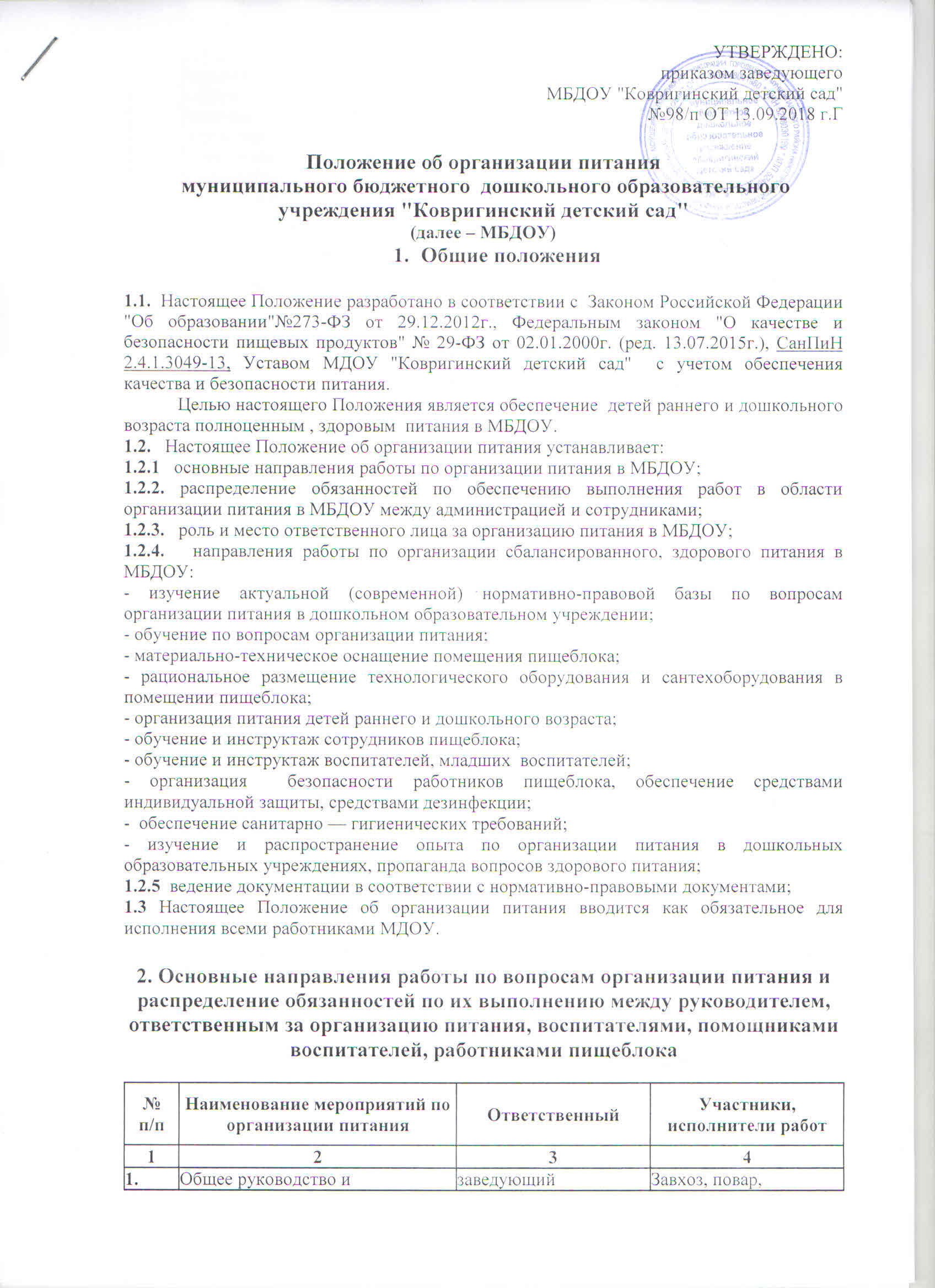  приказом заведующего МБДОУ "Ковригинский детский сад"№98/п ОТ 13.09.2018 г.ГПоложение об организации питания муниципального бюджетного  дошкольного образовательного учреждения "Ковригинский детский сад"(далее – МБДОУ)Общие положения1.1.  Настоящее Положение разработано в соответствии с  Законом Российской Федерации "Об образовании"№273-ФЗ от 29.12.2012г., Федеральным законом "О качестве и безопасности пищевых продуктов" № 29-ФЗ от 02.01.2000г. (ред. 13.07.2015г.), СанПиН 2.4.1.3049-13, Уставом МДОУ "Ковригинский детский сад"  с учетом обеспечения качества и безопасности питания.	Целью настоящего Положения является обеспечение  детей раннего и дошкольного возраста полноценным , здоровым  питания в МБДОУ.1.2.   Настоящее Положение об организации питания устанавливает:1.2.1   основные направления работы по организации питания в МБДОУ;1.2.2. распределение обязанностей по обеспечению выполнения работ в области организации питания в МБДОУ между администрацией и сотрудниками;1.2.3.   роль и место ответственного лица за организацию питания в МБДОУ;1.2.4.   направления работы по организации сбалансированного, здорового питания в МБДОУ:- изучение актуальной (современной) нормативно-правовой базы по вопросам организации питания в дошкольном образовательном учреждении;- обучение по вопросам организации питания;- материально-техническое оснащение помещения пищеблока;- рациональное размещение технологического оборудования и сантехоборудования в помещении пищеблока;- организация питания детей раннего и дошкольного возраста;- обучение и инструктаж сотрудников пищеблока;- обучение и инструктаж воспитателей, младших  воспитателей;- организация  безопасности работников пищеблока, обеспечение средствами индивидуальной защиты, средствами дезинфекции;-  обеспечение санитарно — гигиенических требований;- изучение и распространение опыта по организации питания в дошкольных образовательных учреждениях, пропаганда вопросов здорового питания;1.2.5  ведение документации в соответствии с нормативно-правовыми документами;1.3 Настоящее Положение об организации питания вводится как обязательное для исполнения всеми работниками МДОУ.2. Основные направления работы по вопросам организации питания и распределение обязанностей по их выполнению между руководителем,  ответственным за организацию питания, воспитателями, помощниками  воспитателей, работниками пищеблока

3. Функции ответственного лица по организации питания в МБДОУ  "Ковригиниский детский сад"3.1. Для осуществления организационных, координирующих, методических и контрольных функций на ответственное лицо по организации питания возлагаются следующие должностные обязанности:- осуществляет контроль за соблюдением всеми работниками МБДОУ, сотрудниками пищеблока действующего законодательства, правил, норм и требований в области организации здорового и сбалансированного питания; - разрабатывает и ведет документацию по организации питания в МБДОУ;-составляет ежедневное меню и утверждает руководителем учреждения; - контролирует соблюдение персоналом пищеблока требований к приготовлению пищи;-контролирует прохождение сотрудниками МБДОУ, пищеблока медицинского освидетельствования, гигиенического обучения; - осуществляет проведение инструктажей на рабочем месте и вводного инструктажа;- осуществляет контроль за выдачей и использованием спецодежды;- анализирует работу по организации питания и составляет план мероприятий по устранению недостатков в области организации питания детей раннего и дошкольного возраста, сотрудников МБДОУ;- своевременно информирует руководителя МБДОУ о проблемах и нарушениях сотрудниками пищеблока, сотрудниками МДОУ норм и требований к организации питания детей раннего и дошкольного возраста, сотрудников;- строго контролирует качество поступающей продукции;-пишет меню для родителей с указанием информации о витаминизации и рекомендации на ужин;-проводит бракераж  пищи и ведет бракеражный   журнал готовой продукции.3.2. Ответственное лицо за организацию питания подчиняется непосредственно руководителю МБДОУ.4. Обучение и инструктаж по вопросам организации питания в МБДОУ4.1. Все работники, связанные с организацией питания в МБДОУ (руководители в том числе) и сотрудники пищеблока при поступлении на работу проходят инструктаж и проверку знаний в области организации питания.(при необходимости  можно  приглашать технолога)4.2. Сотрудники пищеблока, помощники воспитатели изучают и соблюдают требования производственных инструкций, законодательства в области организации питания детей раннего и дошкольного возраста, сотрудников.4.3. Инструкции разрабатываются руководителем МБДОУ (ответственным за организацию питания в МБДОУ). Периодически подвергаются пересмотру (1 раз в пять лет).5. Организация питания.5.1. Организационные принципы питания.5.1.1 Питание детей в МБДОУ может быть организовано как за счет средств бюджета, так и за счет внебюджетных средств.5.1.2. Организация питания в МБДОУ осуществляется специально закрепленными штатами.5.1.3. Поставка продуктов в МБДОУ осуществляется поставщиками продуктов питания на основании заключенных договоров ,т.е с « Нижегородской Логистической компанией.».5.1.4. Процедура на право заключения на один бюджетный год договоров на поставку продуктов питания в МБДОУ проводится администрацией  в соответствии с законодательством РФ.5.1.5. Координацию работы по организации питания в МБДОУ осуществляет заведующий.5.1.6. Ответственность за организацию питания детей в МБДОУ, соблюдением ежедневного меню питания осуществляет руководитель образовательного учреждения, ответственный за организацию питания и Совет по питанию. 5.2. Организация питания в МБДОУ: - В Учреждении организуется четырёхразовое питание – завтрак, второй завтрак, обед, полдник.-Питание воспитанников  осуществляется в соответствии  с примерным 10-дневным меню, разработанным с учетом физиологических потребностей в энергии и пищевых веществах для детей всех возрастных групп и рекомендуемых суточных наборов продуктов для организации питания детей в дошкольных образовательных организациях, утверждённым заведующим Учреждения.5.2.1. В МБДОУ в соответствии с установленными требованиями СанПиН2013Гг. должны быть созданы следующие условия для организации питания детей:- предусмотрены производственные помещения для хранения, приготовления пищи, полностью оснащенные необходимым оборудованием (технологическим, холодильным, весоизмерительным), инвентарем; моющими средствами.- созданы условия для приема пищи детей и сотрудников;- разработан и утвержден порядок питания детей (режим работы в группах, график отпуска питания, порядок оформления заявок).5.2.2. Составление ежедневного меню возлагается на ответственного за организацию  питания.Оно должно быть составлено согласно примерному 10-ти дневному меню.5.2.3. Проверку качества пищи, соблюдение рецептур и технологических режимов осуществляет бракеражная комиссия (ответственный за организацию питания). Результаты проверки ежедневно заносятся в бракеражный журнал готовой продукции. 5.2.4. Руководитель учреждения ежедневно утверждает меню.5.3. Функционирование питания детей в МБДОУ возможно при наличии:- положения об организации питания в МБДОУ;- десятидневного меню и ассортиментного перечня продукции  в соответствии с требованиями СанПиН 2013г.;- приказов по организации питания в МБДОУ.5.4. В компетенцию руководителя МБДОУ по организации питания входит:- контроль за производственной базой пищеблока;- контроль за соблюдением требований СанПиН2013г.;-контроль за прохождением медицинских профилактических осмотров работниками пищеблока и обучение персонала санитарному минимуму в соответствии с установленными сроками;- обеспечение пищеблока достаточным количеством посуды, специальной одежды, санитарно-гигиенических средств, ветоши, кухонного, разделочного оборудования и уборочного инвентаря;- заключение договоров на поставку продуктов питания;- ежемесячный анализ деятельности питания детей в МБДОУ;- организация бухгалтерского учета и финансовой отчетности питания детей в МБДОУ.5.5. Основные принципы здорового питания:- процесс еды следует организовывать так, чтобы у детей возникло положительное отношение к пище;- при составлении меню нужно следить за тем, чтобы блюда не повторялись в ближайшие двое суток.5.6. Алгоритм действий при организации питания:5.6.1. Наряду с меню имеется картотека блюд. Наличие картотеки позволяет правильно и быстро составить меню.5.6.2. На основании примерного меню ежедневно составляется рабочая ведомость, т.е. меню-требование. В нем указывается количество детей, расход продуктов на каждое блюдо для одного ребёнка и вес порции в готовом виде.5.6.3. Медицинской сестре (ответственному по питанию), комиссии по питанию вменяется в обязанность следить за закладкой продуктов и за тем, чтобы объём готовой пищи точно соответствовал количеству продуктов, выписанных в меню-раскладке. С этой целью все котлы, находящиеся на кухне, должны быть промаркированы и вымерены.5.6.4. Выдача пищи производится только после снятия пробы бракеражной комиссией. Данные оценки записываются в бракеражном журнале. Жидкие блюда выдаются по объёму. Вторые блюда выдаются по весу.5.6.5. В группах пищу необходимо распределять в соответствии с объёмами, полагающимися им по возрасту в соответствии с СанПиН 2013г. Посуда для раздачи пищи детям, так же должна быть вымерена.5.6.6. Пища должна быть не только вкусно приготовлена, но и иметь приятный вид и запах, что способствует выделению пищеварительного сока и повышению аппетита.6. Требования к условиям хранения, приготовления и реализациипищевых продуктов и кулинарных изделий.6.1. Пищевые продукты, поступающие в МБДОУ, должны иметь документы, подтверждающие их происхождение, качество и безопасность. Качество (бракераж) сырых продуктов проверяет ответственное лицо, делает запись в специальном журнале. Не допускаются к приему пищевые продукты без сопроводительных документов, с истекшим сроком хранения и признаками порчи.6.2. Особо скоропортящиеся пищевые продукты хранят в холодильных камерах или холодильниках, которые обеспечиваются термометрами для контроля за температурным режимом хранения.6.3. При приготовлении пищи соблюдаются следующие правила:- обработку сырых и вареных продуктов проводят на разных столах при использовании соответствующих маркированных разделочных досок и ножей;- в перечень технологического оборудования следует включать не менее 2 мясорубок для раздельного приготовления сырых и готовых продуктов.6.4. При приготовлении блюд должен соблюдаться принцип «щадящего питания»: для тепловой обработки применяется варка, запекание, припускание, пассерование, тушение, приготовление на пару, при приготовлении блюд не применяется жарка. При кулинарной обработке пищевых продуктов необходимо соблюдать санитарно-эпидемиологические требования к технологическим процессам приготовления блюд6.5. В МБДОУ должен быть организован питьевой режим.Допускается использование кипяченной питьевой воды, при условии ее хранения не более 3-х часов.6.6. Принципы организации питьевого режима в МБДОУ.6.6.1. Питьевая вода должна быть доступна ребенку в течение всего времени его нахождения в МБДОУ. Ориентировочные размеры потребления воды ребенком зависят от времени года, двигательной активности ребенка, и, в среднем, составляют 80 мл на  его веса. При нахождении ребенка в дошкольном образовательном учреждении полный день ребенок должен получить не менее 70 % суточной потребности в воде.
6.6.2. Воду дают ребенку в фаянсовых и фарфоровых чашках (кружках). При этом чистые чашки ставятся в специально отведенном месте на специальный промаркированный поднос (вверх дном), а для использованных чашек ставится отдельный поднос. Мытье чашек осуществляется организованно, в моечных столовой посуды. Не допускается использовать для этой цели одноразовые пластиковые стаканчики.
7. Требования к составлению меню для организации питания детей.7.1. Ассортимент вырабатываемых на пищеблоке готовых блюд и кулинарных изделий определяется с учетом набора помещений, обеспечения технологическим, холодильным оборудованием.7.2. Питание должно удовлетворять физиологические потребности детей в основных пищевых веществах и энергии на основании  СанПиН2013г.. При организации питания детей и составления примерного двухнедельного меню необходимо руководствоваться рекомендуемым среднесуточным набором продуктов питания, с учетом возрастом детей и временем их пребывания в МБДОУ.7.3. Меню должно быть рассчитано не менее чем на 2 недели, с учетом рекомендуемых среднесуточных норм питания в МБДОУ для  возрастных категорий,  утверждено заведующим МБДОУ.В примерном меню содержание белков должно обеспечивать 12-15% от калорийности рациона, жиров 30-32%, углеводов 50-58%.В примерном меню не допускается повторение одних и тех же блюд или кулинарных изделий в один и тот же день или в последующий  день.В течение двух недель ребенок должен получить все продукты в полном объеме в соответствии с установленными нормами.7.4. При отсутствии каких-либо продуктов в целях обеспечения полноценного сбалансированного питания разрешается проводить их замену на равноценные по составу продукты в соответствии с таблицей замены продуктовПри отсутствии свежих овощей и фруктов возможна их замена в меню на соки, быстрозамороженные овощи и фрукты.7.5. На основании утвержденного примерного меню ежедневно составляется меню-раскладка установленного образца, с указанием выхода блюд для детей разного возраста.  На каждое блюдо должна быть заведена технологическая карта.7.6. В МБДОУ должна проводится круглогодичная искусственная С-витаминизация готовых блюд (из расчета для детей 1-3 лет – 35 мг, для детей 3-6 лет – 50,0 мг на порцию), либо использование поливитаминных препаратов специального назначения (детских), в соответствии с инструкцией по применению.7.6.1. В Журнал «учёта С-витаминизации» ежедневно заносятся сведения о проводимой витаминизации, число витаминизированных порций.7.7. Необходимые расчеты и оценку использованного на одного ребенка среднесуточного набора пищевых продуктов проводят 1 раз в десять дней. По результатам оценки, при необходимости, проводят коррекцию питания в течение следующей недели (декады).Подсчет энергетической ценности полученного рациона питания и содержания в нем основных пищевых веществ (белков, жиров и углеводов) проводят ежемесячно.7.8. Для обеспечения преемственности питания родителей информируют об ассортименте питания ребенка, вывешивая ежедневное меню в каждой групповой ячейке, с указанием наименования блюда и объема порций, рекомендаций на ужин и информации о витиминизации..7.9. Выдача готовой пищи разрешается только после проведения приемочного контроля бракеражной комиссией. Результаты контроля регистрируются в специальном журналеМасса порционных блюд должна соответствовать выходу блюда, указанному в меню. При нарушении технологии приготовления пищи, а также в случае неготовности, блюдо допускают к выдаче только после устранения выявленных кулинарных недостатков.7.10. Непосредственно после приготовления пищи отбирается суточная проба готовой продукции. 7.11. Допускается замена дневных рационов питания в пределах одной и той же недели по принципу «день на день», но только при условии, если это не приводит к повторам одинаковых блюд в смежные дни (или включению на следующий день блюда, которое можно изготовить с использованием блюда из рациона питания предыдущего дня.7.12. Для целей бюджетного учета потребность в продуктах на каждый день оформляется на бланке меню-требования на выдачу продуктов питания, где приводится:− количество питающихся каждой категории (возрастной группы, сотрудников);− приходящиеся на каждый прием пищи блюда и кулинарные изделия, входящие в состав рациона питания, их выход (масса порции) для каждой возрастной группы;− требуемое (общее, необходимое для приготовления блюд и кулинарных изделий для всех возрастных групп детей) количество всех пищевых ингредиентов (пищевых продуктов или видов продовольственного сырья), входящих в рацион питания непосредственно или в составе блюд и кулинарных изделий, определяемое в соответствии с технологическими картами. - закладка продуктов в блюда осуществляется в строгом соответствии с технологическими картами, прилагаемыми к настоящему меню. 8. Специфика питания детей.8.1. Потребность в продуктах на день определяется на основе выходов блюд, указанных в меню, числа детей, посещающих группы, а также норм закладки продовольственного сырья, установленных технологическими картами, являющимися неотъемлемой частью рациона питания. Рассчитанные таким образом потребности в продуктах для всех блюд, указанных в меню, заносятся в меню-требование обычным образом.8.2. То обстоятельство, что какие-либо блюда из типового рациона питания плохо воспринимаются детьми, не является основанием для корректировки рациона. Включение новых видов кулинарной продукции в рацион питания должно обязательно сопровождаться педагогической работой с детьми и соответствующей разъяснительной работой с родителями. 8.3. Учитывая то, что пищевая непереносимость может развиться практически на любой продукт, исключение таких продуктов из рациона питания осуществляется только в индивидуальном порядке (блюда и продукты, вызывающие непереносимость, исключаются из рациона питания конкретного ребенка с проявлениями непереносимости), на основании заключения врача.9. Организация питания детей в группах9.1.Работа по организации питания детей в группах осуществляется под руководством воспитателя и заключается:- в создании безопасных условий при подготовке и во время приема пищи;- в формировании культурно-гигиенических навыков во время приема пищи детьми.9.2.Получение пищи на группу осуществляется строго по графику, утвержденному руководителем Организации.9.3. Привлекать детей к получению пищи с пищеблока категорически запрещается.9.4. Перед раздачей пищи детям помощник воспитателя обязан:- промыть столы горячей водой с мылом;- тщательно вымыть руки;- надеть специальную одежду для получения и раздачи пищи;- сервировать столы в соответствии с приемом пищи целью формирования трудовых навыков и воспитания самостоятельности во время дежурства по столовой воспитателюнеобходимо сочетать работу дежурных и каждого ребенка (например: салфетницы собирают дежурные, а тарелки за собой убирают дети).9.6. Во время раздачи пищи категорически запрещается нахождение детей в обеденной зоне.9.7.В группах раннего возраста детей, у которых не сформирован навык самостоятельного приема пищи, докармливают воспитатели и помощники воспитателей.10. Порядок учета питания10.1. В начале календарного года руководитель Организации издает приказ о назначенииОтветственного за питание, определяются его функциональные обязанности.10.2. Учет продуктов ведется в накопительной ведомости. Записи в ведомости производятся на основании первичных документов в количественном и суммовом выражении. В конце месяца в ведомости подсчитываются итоги.10.3.В течение месяца в стоимости дневного рациона питания допускаются небольшие отклонения - от установленной суммы, но средняя стоимость дневного рациона за месяц выдерживается не ниже установленной.11. Финансирование расходов на питание детей в Организации11.1. Финансовое обеспечение питания отнесено к компетенции руководителя Организации, главного бухгалтера.11.2.Расходы по обеспечению питания воспитанников включаются в оплату родителям.11.3.Начисление оплаты за питание производится централизованной бухгалтерией отдела УО и МП Городецкого муниципального района на основании табелей посещаемости, которые заполняют педагоги. Число детодней по табелям посещаемости должно строго соответствовать числу детей, состоящих на питании в меню-требовании. Бухгалтерия, сверяя данные, осуществляет контроль рационального расходования бюджетных средств.11.4.Расчёт финансирования расходов на питание детей в Организации осуществляется наосновании установленных норм питания и физиологических потребностей детей.11.5.Объёмы финансирования расходов на организацию питания на очереднойфинансовый год устанавливаются с учётом прогноза численности детей в ДОУ. 12. Ответственность12.1. Организация питания воспитанников возлагается на Учреждение в соответствии со статьей 37 Закона Российской Федерации от 29 декабря 2012 года N 273-ФЗ "Об образовании в Российской Федерации".12.2. Ответственность за организацию питания в соответствии с настоящим положением и СанПиН 2.4.1. 3049-13 возлагается на заведующего Учреждения, заместителя заведующего, поваров, кладовщика, воспитателей, помощников воспитателей в пределах определённых должностными инструкциями.13. Порядок утверждения и внесения изменений в Положение13.1 Настоящее Положение утверждается приказом руководителяОрганизации.13.2 Изменения и дополнения в настоящее положение вносятся приказомруководителя Организации.13.3.Настоящее положение действительно до утверждения нового.Принято:на заседании педагогического советаМБДОУ «Ковригинский детский сад »Протокол № _1_от « 29» августа 2018 г.№п/пНаименование мероприятий по организации питанияОтветственныйУчастники, исполнители работ12341.Общее руководство и осуществление контроля за организацией питания в МБДОУ, контроль за соблюдением законодательных и иных нормативных актов, требований, норм, правил. инструкций по вопросам организации питания в детских дошкольных образовательных учрежденияхОсуществление контроля за исполнением должностных обязанностей подчиненными.заведующийЗавхоз, повар,  медработник.2.Оснащение помещения пищеблока в соответствии с требованиями СанПиН 2013г. к оборудованию помещения пищеблока в дошкольном учреждении; создание условий для организации питания детей, заведующийзавхоз3.Ремонт технологического оборудования пищеблоказавхозОрганизация осуществляющая ремонт оборудования, согласно договоров4.Составление меню и передача его на пищеблок  и бухгалтерию для составления меню-требования (ежедневно)      Ответственный за организацию питания Заведующий,   медсестра, завхоз, повар. 5.Прием продуктов питания согласно веса, указанного в накладной при условии предоставления сертификатов качества на всю продукцию, ветеринарных справок, ярлыков, накладных а также санкнижки  санпаспорта на транспорт представителей, сопровождающих товар.завхоззавхоз6.Оценка качества продуктов питания при условии обязательного занесения соответствующей записи в журнал установленного образца (журнал бракеража сырой продукции). завхоззавхоз, экспертная комиссия7.Соблюдение технологии приготовления блюд для детей раннего и дошкольного возраста, сотрудниковповараРаботники пищеблока8.Ведение журнала С – витаминизации.С – витаминизация третьих блюд.повар повар9.Ведение журнала здоровья сотрудников пищеблокамедсестрамедсестра10.Ведение журнала учета и выдачи личных медицинских книжек и сертификатов о прививках сотрудников дошкольного учреждениямедсестрамедсестра11.Прохождения сотрудниками МБДОУ, пищеблока медицинского освидетельствования (периодичность в соответствии с требованиями СанПин2013г.) и гигиенического обученияЗаведующий, медсестраЗаведующий, медсестра12.Утверждение состава и положения      о  Совете по питанию ЗаведующийЗаведующий13.Утверждение состава комиссии по питаниюЗаведующий  заведующий14.Утверждение состава и положения о  бракеражной комиссииЗаведующийЗаведующий15.Подача информации о количестве сотрудников, получающих питаниеЗаведующиймедсестра, воспитатели16.Уборка пищеблока, утилизация отходовповараповара17.Выдача дезинфицирующих и моющих средствзавхоззавхоз18.Соблюдение режима питания Заведующий, медсестра Повара,помощники воспитателей 19.Соблюдение требований к раздаче питания в каждой возрастной группе – по образцу (контрольная порция)Заведующий , медсестра Воспитатели,помощники воспитателей20.Приобщение детей раннего и дошкольного возраста к этикету (умение пользоваться столовыми приборами). Ознакомление детей- дошкольников с правилами поведения за столом во время приема пищи, Приобщение детей старшего дошкольного возраста к труду (умение накрывать на стол).ЗаведующийВоспитатели; помощники воспитателей21.Информирование родителей (законных представителей) детей раннего и дошкольного возраста о меню дня (по факту на текущую дату), о здоровом питании (сайт, стенды, родительские собрания и т.д.) Заведующий, медсестра, Воспитатели 22.Организация обучения по охране труда и технике безопасности, проверок знаний норм и требований по охране труда и технике безопасностиЗаведующий Заведующий23.Анализ работы по организации питания в дошкольном образовательном учреждении на итоговом педагогическом Совете; итоговом Совете по питаниюЗаведующий   медсестра